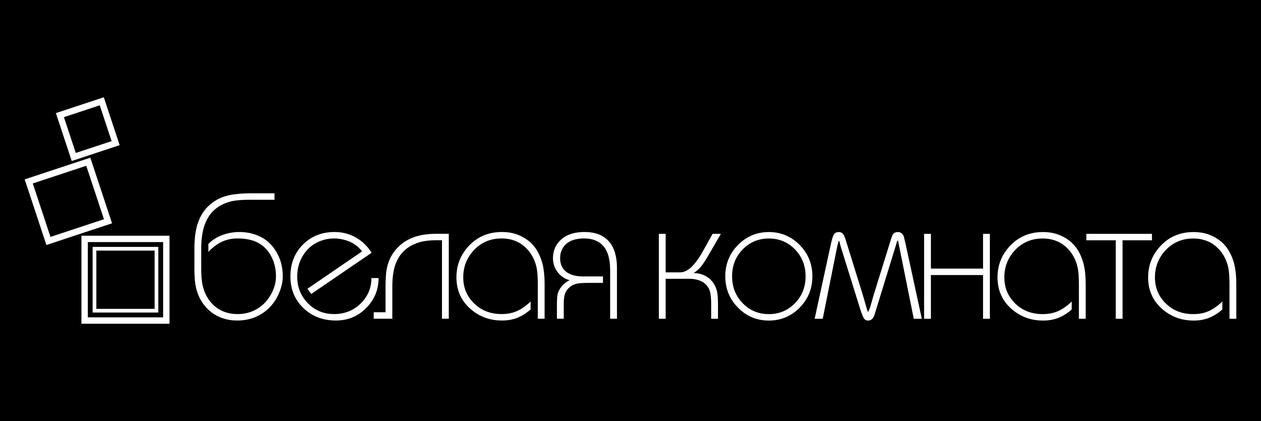 Путеводитель франшизы «Белая Комната»Компоненты:Стратегия развития Психологического центра «Белая Комната» на территории Вашего города и области – план развития и финансовых показателей, основанных на исследовании рынка и конъюнктуры в данном сегменте;Бизнес-бук – форма передачи конфиденциальной информации от управляющей компании к партнеру, которая содержит руководство по управлению Центром, подробный мануал с прописанными сроками выполнения задач и ответственными лицами;Бренд-бук – документ, подробно описывающий визуальные составляющие самоиндификации компании, определяющий философию бренда, способы его продставления внутри и вне компании;Уникальное позиционирование психологического центра с четким посланием клиенту – почему он должен придти именно к нам;Авторская методика технологий психологической работы (технология разработана на базе понятия "мезо-психологии", введенного Маратом Нуруллиным, основанная на пятиступенчатом подходе в работе с пациентом. Методика позволяет значительно сократить установление контакта с пациентом, глубже раскрыть его и повысить эффективность лечения фобий, панических атак, зависимостей и многих других недугов. Подход дает 97% излечения;Создание собственного сайта «Белая Комната», работающего только на ваш город и область. Вывод в Топ-5 (Яндекс, Гугл);Создание лэндинг-пэйдж (директ-продвижение);Создание бизнес-страницы Центра на facebook.com с учетом нюансов и технологий позиционирования бренда и работы facebook;Программное обеспечение, позволяющее курировать и регламентировать работу психологов с клиентами;Набор персонала в вашем городе по современным технологиям тестирования;Идивидуальная работа с психологами (100 часов в течение полугода), направленная на дальнейшее поддержание и усовершенствование навыков работы и общий профессиональный уровень;8 тренинговых программ под конъюнктуру региона. Начиная с 3 месяца тренинговый пакет обновляется ежемесячно. Расходы:Месячная валовая прибыль по долям:
NB!Налогообложение - упрощенка 6%
Требования к офису: Метраж – 35/40 квадратовЦветовое решение – спектр от белого к бежевым оттенкамОборудование: диван -1, кресло - 1, зеркало в темном багете 2×1,5 метра, ковер светлый 2×2 метра, 8 стульев складных, 8 напольных резиновых ковриков, столик журнальный, музыкальное оборудование, компьютер, массажная кушетка
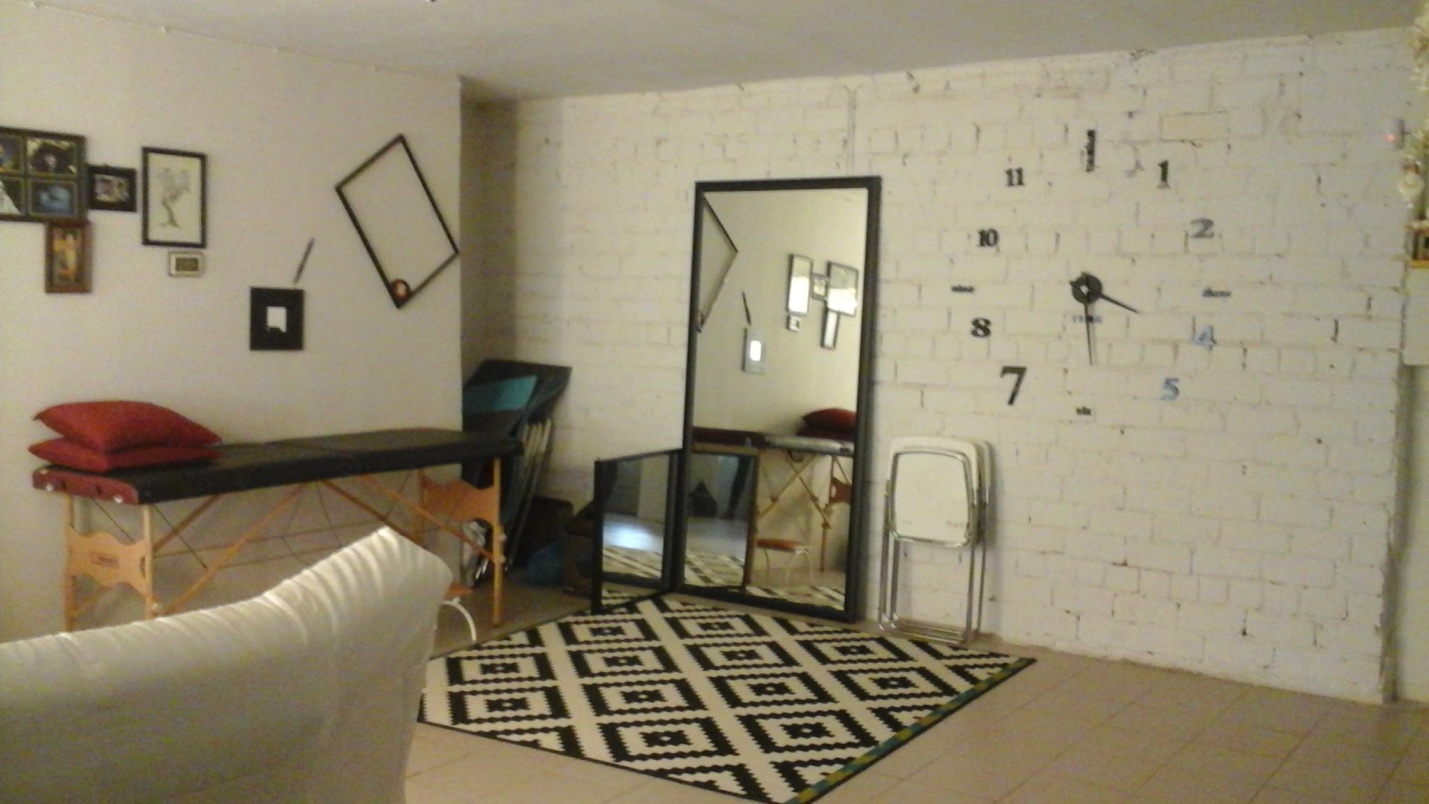 «Белая Комната» - это: федеральная сеть психологических центров полного цикла;авторская методика мезо-подхода в психотерапии;97 % положительного результата в лечении панических атак, фобий, зависимостей, травм и психосоматозов; 67% положительного результата в лечении женского бесплодия;386 спасенных от развода семейных пар, благодаря уникальной программе семейной терапии;504 «трудных» подростка, ставших интересными личностями, благодаря нетривиальному подходу в работе с детьми от 3х до 16-ти.Там, где заканчивается классическая психология, - начинается «Белая Комната».
- 386 семейных пар избежали развода, благодаря уникальной программе семейной терапии 
- 504 трудных подростка стали интересными личностями, благодаря нетривиальному подходу в работе с детьми от 3х до 16-тиТам, где заканчивается классическая психология, - начинается Белая Комната. Оставь свою боль здесь!ПервичныеЕжемесячныеПаушальный взнос - 400 000 Оборудование офиса - 100 000Регистрация юр. лица - 5000
Интертет-телефония - 1500Аренда - 30 000
Маркетинг - 5 000
Роялти - 12 000 (с седьмого месяца)
Интернет-телефония - 2000
ФОТ с отчислениями - 65 000
Бухгалтерия - 2000 (фриланс)506 500 рублей126 000 рублейИндивидуальные консультацииСемейная терапияАвторские тренинги, включая программу "Женское бесплодие"4 консультации в день (cost 1500) х 22 рабочих дня = 132 000 р.
3 семьи в неделю (cost 3000) в неделю х 4 = 36 000 р.5 человек на тренинги (cost 5000) = 25 000 р.8 женщин на «психологическое бесплодие» (cost 18 000) = 144 000 р.39 %11 %50 %Итого: 337 000 рублейИтого: 337 000 рублейИтого: 337 000 рублей